Лиса 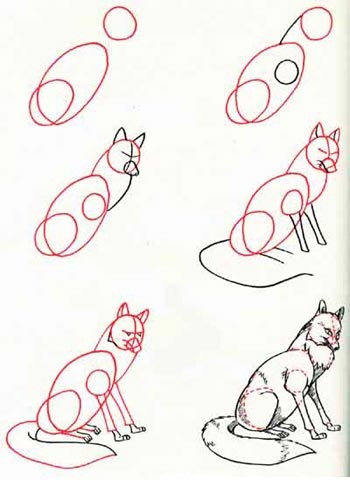 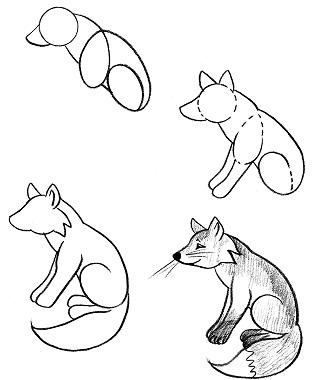 Бабочка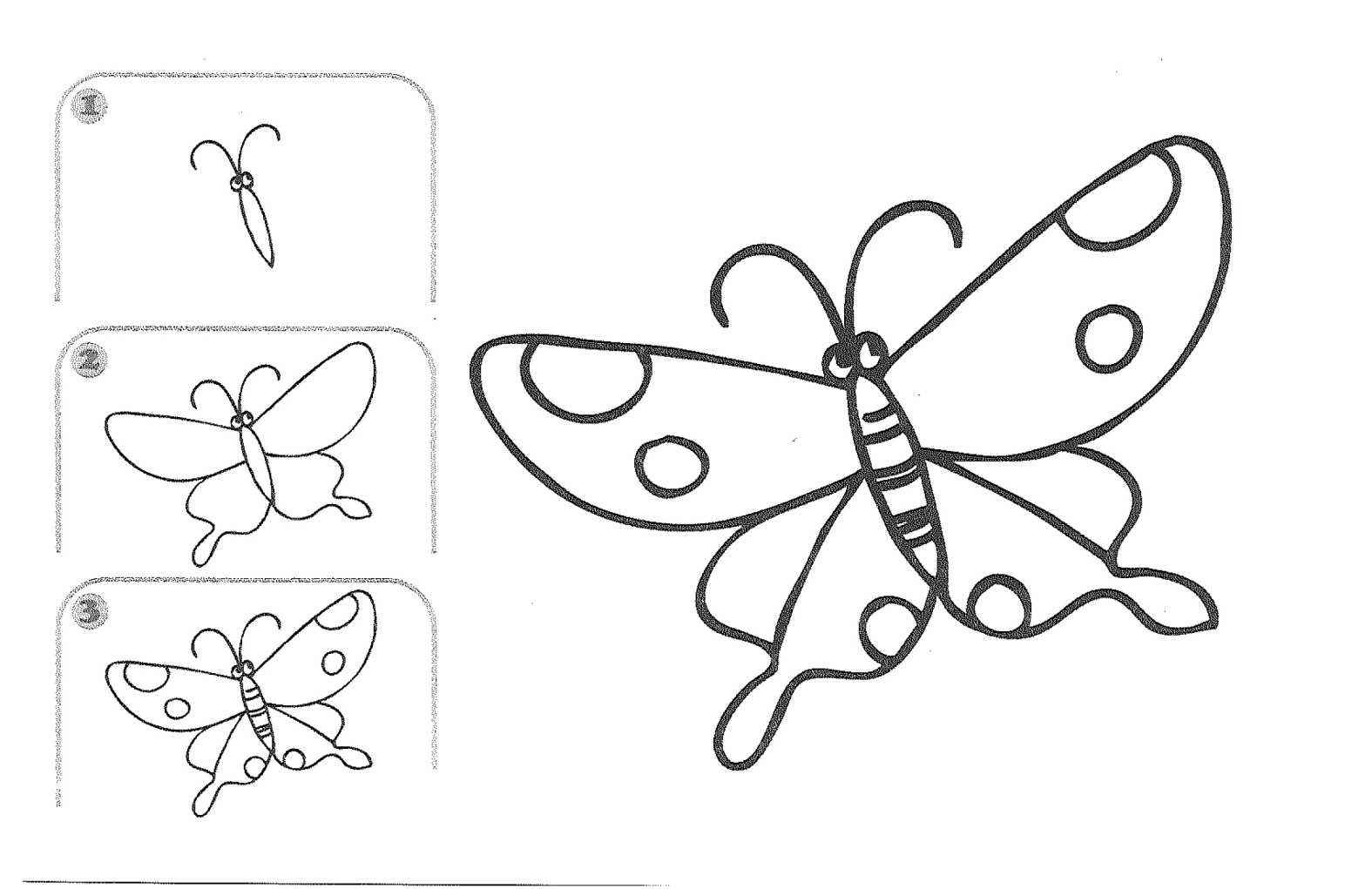 Муравей                                                       Лягушка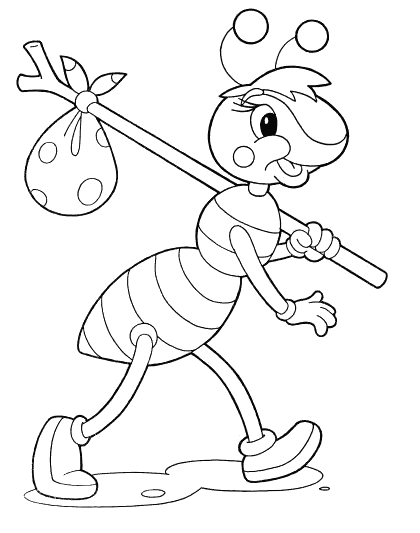 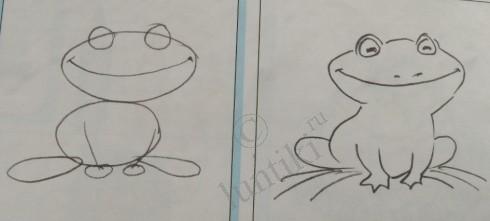 Воробей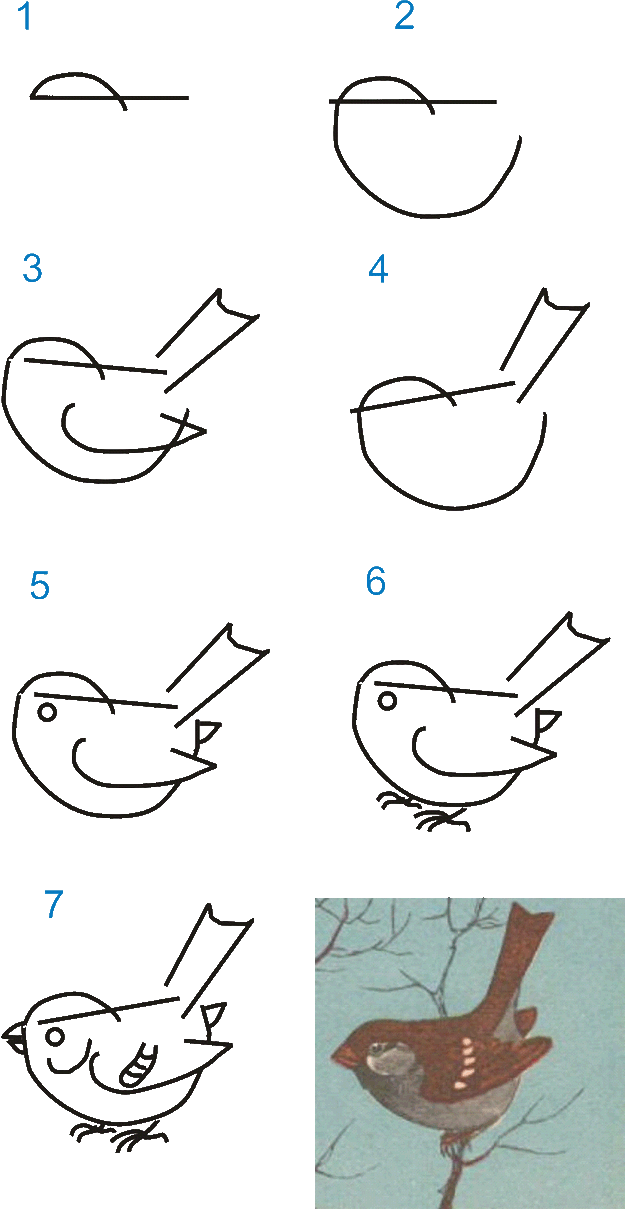 Мышь 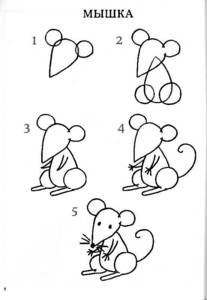 Заяц 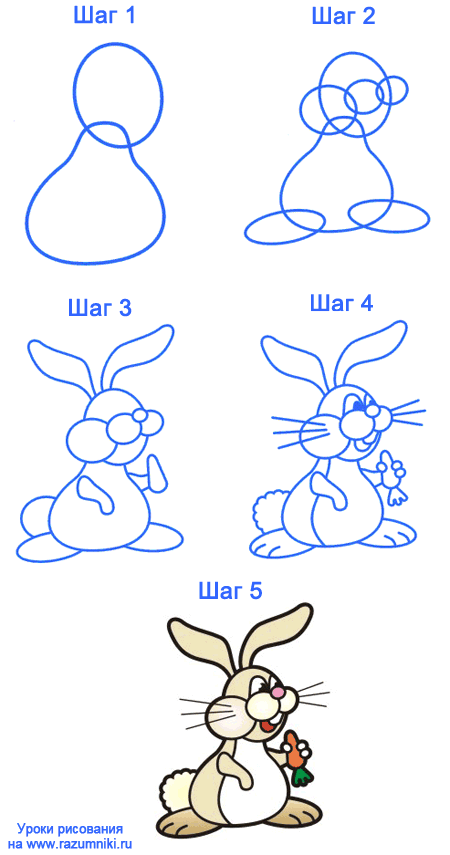 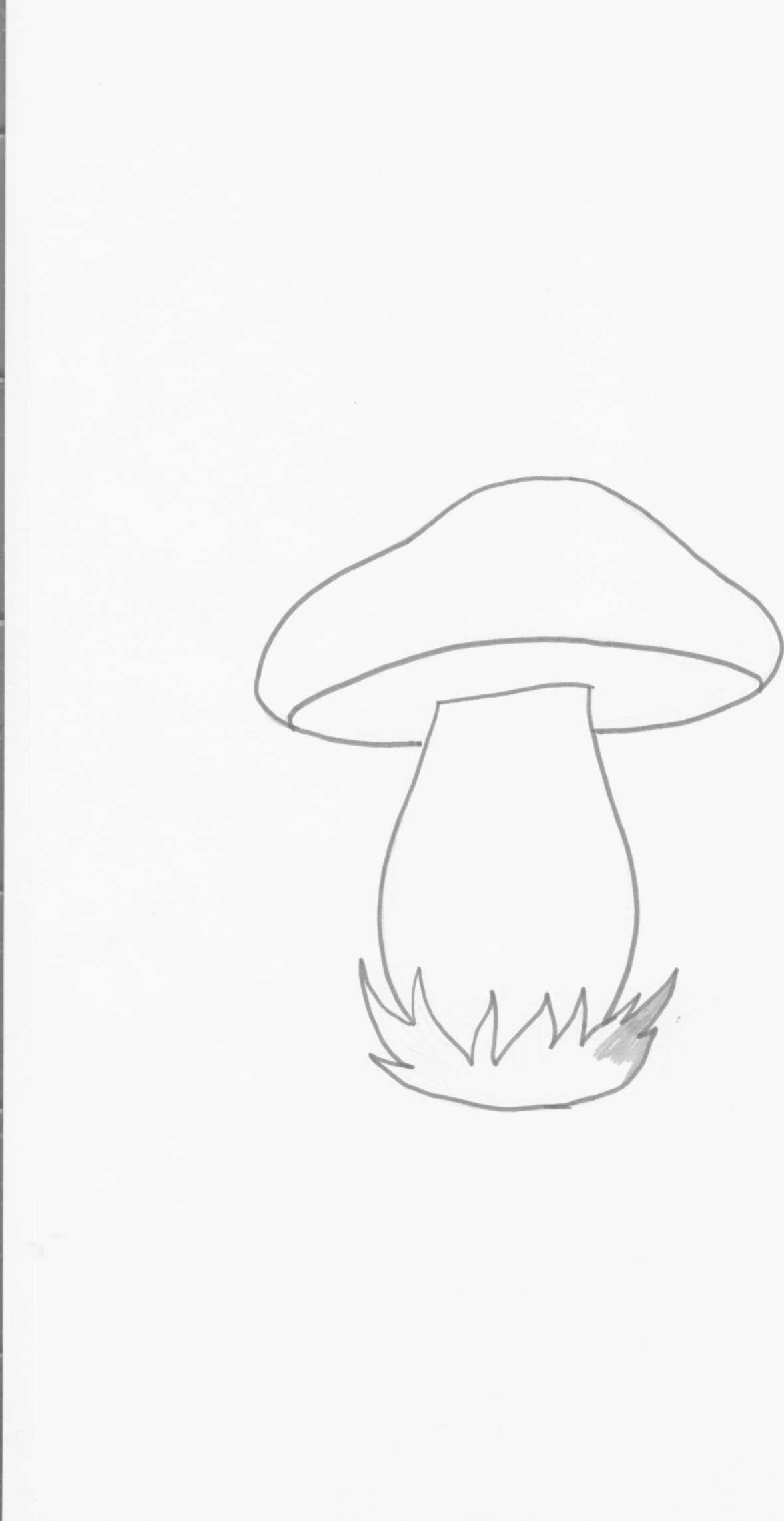 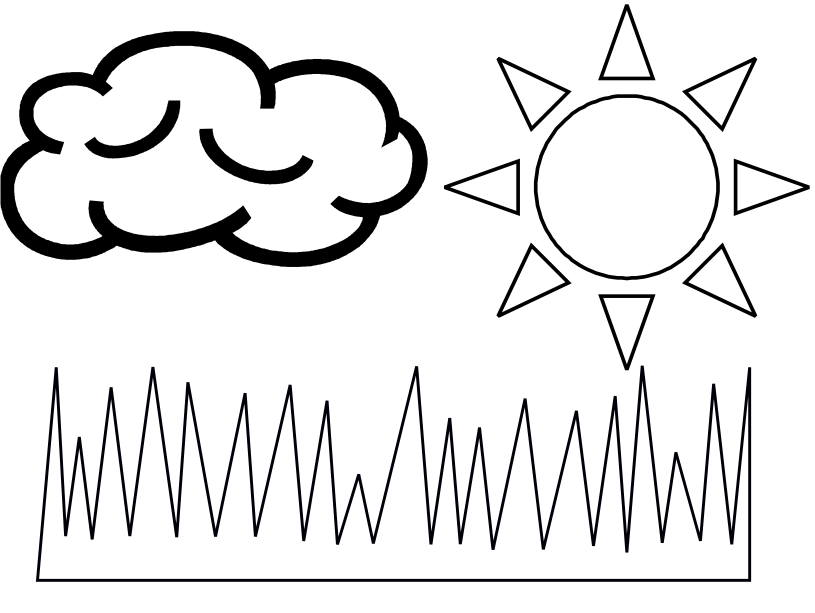 